Zone de fouille privée – Texte descriptifIl s’agit d’une page sur laquelle sont imprimées de grandes lettres jaunes contenant un message en français, puis en braille. Le texte est le suivant : « Zone de fouille privée ». Sous le texte en jaune, il y a un texte en blanc qui explique : « Disponible sur demande aux personnes soumises à une fouille manuelle dans le cadre du processus de contrôle. »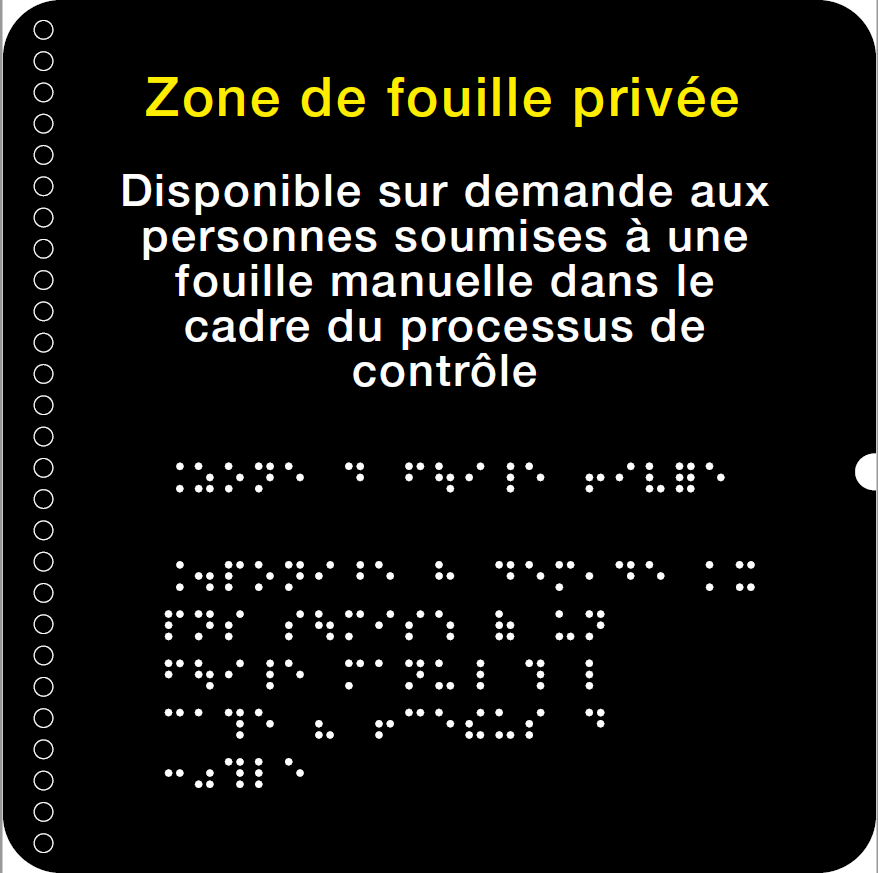 